ПОНЯТИЕ ПРИЕМНОЙ СЕМЬИПод приемными родителями понимаются супруги, состоящие в законном браке (или один взрослый), принявшие на воспитание ребенка, оставшегося без родительской опеки по различным причинам. Родители принимают ребенка в семью по договору со службой опеки за вознаграждение, при этом обязуются обеспечивать ему питание, проживание, а также полноценное обучение и развитие.Законодательное регулирование приемного родительства осуществляется:Семейным кодексом (глава 21 СК РФ определяет понятие приемной семьи, а также содержание и основные условия соглашения о приемном родительстве);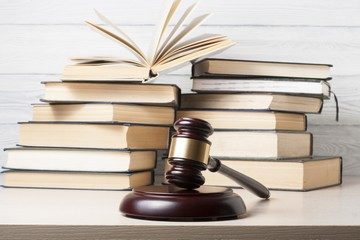 Постановлением Правительства № 423 (устанавливает порядок выбора родителей и создание приемной семьи);Законом № 48 «Об опеке и попечительстве» (ст. 8 закона № 48 регламентирует полномочия сотрудников опекунской службы в плане подбора приемных родителей для детей, оставшихся без попечения биологических матери и отца).Договор со службой опеки на содержание приемных детей приравнивается к гражданским сделкам и регулируется положениями ГК РФ о соглашениях и договорах, кроме случаев, описанных в Семейном кодексе. Расторжение договора возможно по инициативе любой из сторон, если это не противоречит интересам ребенка.Формально для расторжения договора по инициативе приемных родителей должны быть существенные причины, но на практике родителям, не желающим больше воспитывать приемного сына или дочь, не оставляют детей принудительно на срок дольше месяца с момента извещения о желании расторгнуть соглашение.Права и обязанности приемных родителейПрава приемных родителей приравниваются к правам опекунов и попечителей несовершеннолетних, при этом опека осуществляется над детьми до 14-ти лет, а попечительство – над детьми в возрасте 14-18 лет.Права приемных родителей перечислены в ст. 148.1 СК РФ и включают в себя:право возврата приемных детей от любых лиц, их удерживающих, в том числе от биологических родителей;право воспитывать приемных детей по своему усмотрению;право выбирать школу, колледж и иное образовательное учреждение для приемных детей;право представлять интересы ребенка.Важно учесть, что при выборе способа воспитания приемные родители обязаны обеспечивать ребенку всестороннее моральное, нравственное и физическое развитие, а также следить за качественным обучением в школе и контролировать все этапы социализации в период взросления.Контроль над выполнением родительских обязанностей в отношении приемных детей осуществляется службой опеки, сотрудники которой руководствуются интересами детей и условиями договора, заключенного с приемными родителями.В таком договоре обязанности и права родителей прописываются как можно более подробно, и при невыполнении любого пункта служба опеки вправе санкционировать приостановку выплаты вознаграждения, а при многочисленных нарушениях дети могут изыматься службой опеки из семей на основании невыполнения приемными родителями своих обязанностей или нарушения прав детей.Отличие прав приемных родителей от прав родныхРодительские права в приемной семье практически приравнены к правам биологических родителей или усыновителей с целью максимального соблюдения интересов детей, но реализация таких прав имеет ряд ограничений. К таким ограничениям относятся:отсутствие права препятствовать общению с родителями;отсутствие права самостоятельного выбора способа обучения;отсутствие наследственного права.Приемные родители не могут запретить воспитанникам общаться со своими биологическими родителями за исключением случаев, когда подобное общение опасно и запрещено судом, в отличие от родных отца и матери, которые при нахождении ребенка в семье могут запретить ему общаться с любыми лицами, не приходящимися родственниками, в том числе с бывшими опекунами.Выбор способа обучения (домашнее или общешкольное) могут самостоятельно определять только родные отец и мать или усыновители, а приемные родители должны в данном вопросе учитывать мнение сотрудников опеки (п. 6 ст. 148.1 СК РФ), в противном случае опека может оспорить решение приемных родителей в судебном порядке.Также приемные родители полностью лишены права на наследство воспитанников после их смерти за исключением особых постановлений суда при совпадении следующих условий:отсутствие у умерших сирот иных наследников;факт нуждаемости и нетрудоспособности приемных родителей.Важно помнить, что только биологические родители и усыновители вправе представлять интересы своих детей без доверенности, а на основании предъявления страницы паспорта с записью о детях. Приемные родители должны предъявлять копию договора со службой опеки во все инстанции, где требуется защита интересов детей.Обязанности приемных родителей прекращаются после расторжения договора с органами опеки или окончания срока его действия, и при разрыве соглашения с приемных родителей снимаются все обязательства по содержанию бывших воспитанников. Биологические родители или усыновители несут алиментные обязательства вплоть до достижения детьми 18-ти лет или их эмансипации вне зависимости от наличия родительских прав или факта нахождения ребенка в семье.Приемное родительство позволяет детям, оставшимся без родителей, воспитываться и жить в полноценной семье, а наличие вознаграждения и возможность прервать процесс воспитания без материальных последствий делает приемное родительство привлекательной для семей формой устройства детей. 